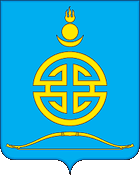 АДМИНИСТРАЦИЯГОРОДСКОГО ОКРУГА «ПОСЕЛОК АГИНСКОЕ»ПОСТАНОВЛЕНИЕ«20» декабря 2021 года									№ 882Об отказе в предоставлении разрешения на отклонение от предельных параметров разрешенного строительстваВ соответствии со статьей 40 Градостроительного Кодекса Российской Федерации №191-ФЗ от 29.12.2004 года, статьей 36 Земельного Кодекса РФ №136-ФЗ от 25.10.2001 года, решением Думы городского округа «Поселок Агинское» от 25 апреля 2019 года  № 25 «Об утверждении Положения «Об организации и проведении общественных обсуждений или публичных слушаний по вопросам градостроительной деятельности на территории городского округа «Поселок Агинское», рассмотрев заявление начальника Управления экономики и имущества администрации Жамсарановой Б.А., информационное сообщение, опубликованное на сайте городского округа «Поселок Агинское» в информационно-телекоммуникационной сети «Интернет» www.go-aginskoe.ru от 15.11.2021 года «О назначении публичных слушаний», по результатам проведенных публичных слушаний от 15.12.2021 года, ПОСТАНОВЛЯЕТ:1. Отказать в предоставлении разрешения на  отклонение от предельных параметров разрешенного строительства для размещения объектов капитального строительства, образуемого путем перераспределения земельных участков с кадастровыми номерами 80:01:180114:406, 80:01:180114:955, расположенного по адресу:  Забайкальский край, Агинский район,  пгт. Агинское, ул. Комсомольская, б/н; категория земель: земли населенных пунктов; разрешенное использование: для строительства магазина, с отклонением от предельного параметра разрешенного строительства в части минимального размера земельного участка с 200 кв.м на 139 кв.м.2. Опубликовать настоящее постановление на официальном сайте городского округа «Поселок Агинское» в информационно-телекоммуникационной сети «Интернет» (www.go-aginskoe.ru).3. Контроль за исполнением настоящего постановления возложить на заместителя Главы городского округа «Поселок Агинское» по контролю и координации деятельности администрации – руководителя аппарата администрации Жапову А.Д.Глава городского округа«Поселок Агинское»								 А.С. ДашинИсп. Бадмаева Л.Д. 8 (30239) 3-56-51